BASIC TERMS AND CONDITIONSI, hereby, declare that I understand the terms & conditions and commit to respect AF’s internal rules,DATE: __/__________/20___				SIGNATURE:  _________________________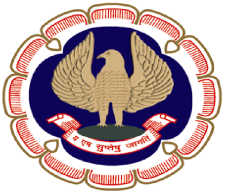 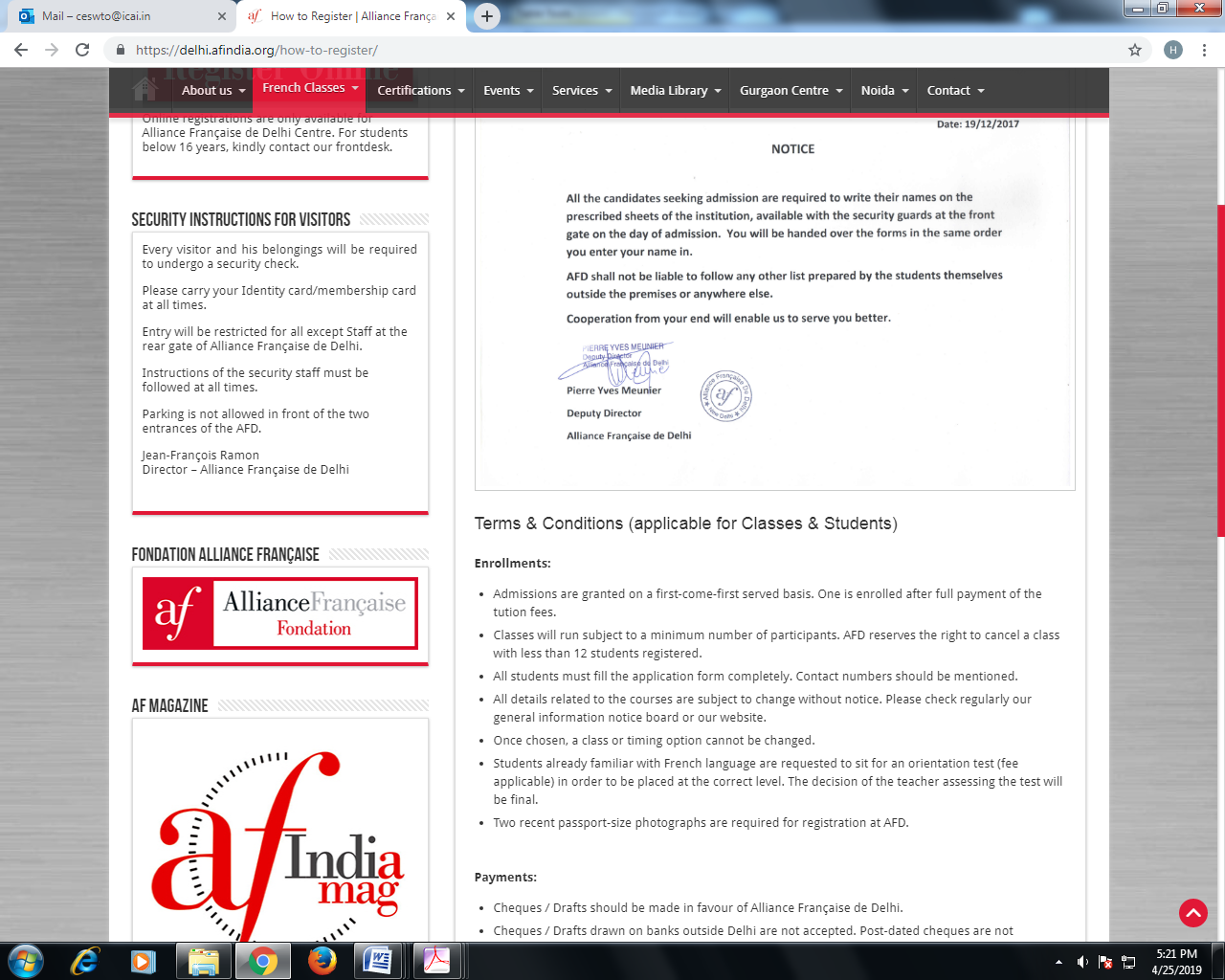                                  ENROLMENT FORM FOR ICAI MEMBERS AND  STUDENTS DELHIBatch DetailsMEMBERSHIP /STUDENT REG. NO. ________________________PERSONAL DETAILS                                 ENROLMENT FORM FOR ICAI MEMBERS AND  STUDENTS DELHIBatch DetailsMEMBERSHIP /STUDENT REG. NO. ________________________PERSONAL DETAILS                                 ENROLMENT FORM FOR ICAI MEMBERS AND  STUDENTS DELHIBatch DetailsMEMBERSHIP /STUDENT REG. NO. ________________________PERSONAL DETAILS                                 ENROLMENT FORM FOR ICAI MEMBERS AND  STUDENTS DELHIBatch DetailsMEMBERSHIP /STUDENT REG. NO. ________________________PERSONAL DETAILS                                 ENROLMENT FORM FOR ICAI MEMBERS AND  STUDENTS DELHIBatch DetailsMEMBERSHIP /STUDENT REG. NO. ________________________PERSONAL DETAILS                                 ENROLMENT FORM FOR ICAI MEMBERS AND  STUDENTS DELHIBatch DetailsMEMBERSHIP /STUDENT REG. NO. ________________________PERSONAL DETAILSSURNAMENAMEEMAILMOBILE/ PHONE(1)MOBILE / PHONE(2)DATE OF BIRTHDATE OF BIRTHSEXPLACE OF BIRTHPLACE OF BIRTHADDRESSCITYPOSTALCODEPOSTALCODED.D. No.DateDateDrawn on Enrollments:Admissions are granted on a first-come-first served basis. One is enrolled after full payment of the tuition fees.All students must fill the application form completely. Contact numbers should be mentioned.Two recent passport-size photographs are required for registration at AFD.Attendance:
70% attendance is required to appear for the end of term exams.Photocopying:Photocopying of text books is an offence punishable by law. Students will not be allowed in the class with the photocopies of the text books.NO TRANSFER / NO REFUND IN THE EVENT OF CANCELLATION BY STUDENT, irrespective of the reasons for cancelling the course.All students must abide by the decision of the Director / Academic Director of AFD. The management reserves the right to cancel admission if any student commits breach of discipline.